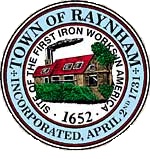 CAPITAL PLANNING COMMITTEE MEETINGMonday, October 17, 2022 at 6:00 PM Raynham Town HallSullivan Conference RoomAGENDADiscussions and Deliberations on FY 2023 Capital Requests for the Fall Special Town Meeting of November 15, 2022 to possibly include hearings with representatives of the following departments:  Cemetery, COA, Fire, Highway, Park & Recreation, Police, and Sewer Enterprise General business and correspondenceAdjournmentBrendan Loftus, Chairman